ACTIVITY 1.3ACTIVITY 1.3ACTIVITY 1.3ACTIVITY 1.3ACTIVITY 1.3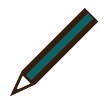 This activity aims at helping you see the relationship between the four national and provincial policies.Use your role stated in the first bullet of the Guidelines on the Organisation, Roles and Responsibilities of Education Districts (2011) to demonstrate how you would assist teachers to implement aspects of the polices by populating the following table:This activity aims at helping you see the relationship between the four national and provincial policies.Use your role stated in the first bullet of the Guidelines on the Organisation, Roles and Responsibilities of Education Districts (2011) to demonstrate how you would assist teachers to implement aspects of the polices by populating the following table:This activity aims at helping you see the relationship between the four national and provincial policies.Use your role stated in the first bullet of the Guidelines on the Organisation, Roles and Responsibilities of Education Districts (2011) to demonstrate how you would assist teachers to implement aspects of the polices by populating the following table:This activity aims at helping you see the relationship between the four national and provincial policies.Use your role stated in the first bullet of the Guidelines on the Organisation, Roles and Responsibilities of Education Districts (2011) to demonstrate how you would assist teachers to implement aspects of the polices by populating the following table:Policy 1 (Educ. Districts)Policy 1 (Educ. Districts)(N) Policy 2 (NCS)(N) Policy 3 (ICT Policy)(P) Policy 4 (Provincial)Assisting in the implementation of the currriculumAssisting in the implementation of the currriculumYour role?Your role?Your role?